Stallari(Lions tamer)Störf og skyldur*Stallara ber að hafa umsjón með öllum áhöldum klúbbsins sem notuð eru á fundum. Má þar nefna fánaborg, bjöllu og hamar. Lionsfánar á borð og allt annar sem klúbburinn hefur við höndina á fundum.*Honum ber að sjá til þess að ritari leggi fram gestabók í upphafi fundar.*Áhöldin eiga öll að vera á sínum stað á borðum eða í fundarsal í upphafi fundar. Stallari skal koma þeim í örugga geymslu milli funda.*Sé engin minjavörður í klúbbnum þá getur verið æskilegt að stallari hafi umsjón með öllum munum og gögnum klúbbsins sem ekki þarf að hafa við hendina á fundum.*Stallari hefur eftirlit með veitingum á fundum sé það ekki í höndum einhvers annars eða sérstakrar nefndar sem oft er. Það er mjög æskilegt að stjórnin skipi varastallara þar sem fundur getur raskast verulega forfallist stallari.*Stallari er ábyrgur fyrir sætaskipun og hvort gestum þurfi að koma fyrir við háborðið. Hann ætti að sjá um að rotera sætum og brjóta öðru hverju upp hefðbundna sætaskipun. Hann þarf að fylgjast með nýliðum og sjá til þess að þeir sitji með nýjum mönnum og séu ekki útundan.*Stallari dreifir blöðum og því sem þarf að dreifa á fundum.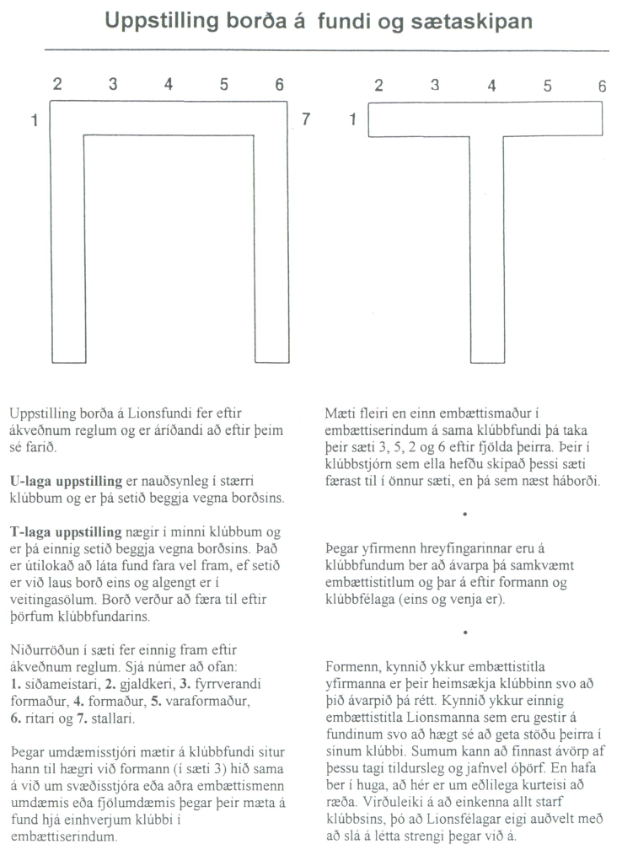 